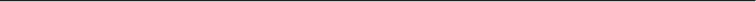 *Statement of assumptions made in projecting a contingency budget for the 2019-20 school year, should the proposed budget be defeated pursuant to Section 2023 of the Education Law. The proposed contingency budget contains reductions for non-contingent items including equipment, the capital outlay project, and reductions of some administrative and program expenses.The annual budget vote for the fiscal year 2019-20 by the qualified voters of the Chenango Forks Central School District, Broome County, New York, will be held at Chenango Forks High School in said district on Tuesday, May 21, 2019 between the hours of 12:00 p.m. and 8:00 p.m., prevailing time in the High School Auditorium, at which time the polls will be opened to vote by voting ballot or machine.1 The basic school tax relief (STAR) exemption is authorized by section 425 of the Real Property Tax Law.**Tax Levy associated with educational or transportation services propositions are not eligible for exclusion and may affect voter approval requirements.*Statement of assumptions made in projecting a contingency budget for the 2019-20 school year, should the proposed budget be defeated pursuant to Section 2023 of the Education Law. The proposed contingency budget contains reductions for non-contingent items including equipment, the capital outlay project as well as some administrative and program expenses.The annual budget vote for the fiscal year 20XX-20XX by the qualified voters of the Chenango Forks Central School District, Broome County, New York, will be held at Chenango Forks High School in said district on Tuesday, May 21, 20XX between the hours of 12:00 p.m. and 8:00 p.m., prevailing time in the High School Auditorium, at which time the polls will be opened to vote by voting ballot or machine.1 The basic school tax relief (STAR) exemption is authorized by section 425 of the Real Property Tax Law.**Tax Levy associated with educational or transportation services propositions are not eligible for exclusion and may affect voter approval requirements.Chenango Forks Central School DistrictOne Gordon DriveBinghamton, NY 13901Chenango Forks Central School DistrictOne Gordon DriveBinghamton, NY 13901Non-Profit OrganizationU.S. PostagePAIDPermit No. 237Binghamton, NY 13901Non-Profit OrganizationU.S. PostagePAIDPermit No. 237Binghamton, NY 13901Chenango Forks Central School DistrictChenango Forks Central School DistrictChenango Forks Central School DistrictChenango Forks Central School DistrictChenango Forks Central School District20XX-20XX School District Budget Notice20XX-20XX School District Budget Notice20XX-20XX School District Budget NoticeOverall Budget ProposalOverall Budget ProposalOverall Budget ProposalOverall Budget ProposalOverall Budget ProposalBudget Adopted for theBudget Proposed forContingency Budget forOverall Budget ProposalOverall Budget ProposalOverall Budget ProposalOverall Budget ProposalOverall Budget Proposal2018-19 School Yearthe 2019-20 School Yearthe 2019-20 School Year*Total Budgeted Amount, Not Including Separate PropositionsTotal Budgeted Amount, Not Including Separate PropositionsTotal Budgeted Amount, Not Including Separate PropositionsTotal Budgeted Amount, Not Including Separate PropositionsTotal Budgeted Amount, Not Including Separate Propositions$33,806,855$34,295,073$34,004,922Increase/Decrease for the 2019-20 School YearIncrease/Decrease for the 2019-20 School YearIncrease/Decrease for the 2019-20 School YearIncrease/Decrease for the 2019-20 School YearIncrease/Decrease for the 2019-20 School Year$488,218$198,067Percentage Increase/Decrease in Proposed BudgetPercentage Increase/Decrease in Proposed BudgetPercentage Increase/Decrease in Proposed BudgetPercentage Increase/Decrease in Proposed BudgetPercentage Increase/Decrease in Proposed Budget1.44%.59%Change in the Consumer Price IndexChange in the Consumer Price IndexChange in the Consumer Price IndexChange in the Consumer Price IndexChange in the Consumer Price Index2.44%A. Proposed Levy to Support the Total Budgeted AmountA. Proposed Levy to Support the Total Budgeted AmountA. Proposed Levy to Support the Total Budgeted AmountA. Proposed Levy to Support the Total Budgeted AmountA. Proposed Levy to Support the Total Budgeted Amount$11,741,111$12,031,262B. Levy to Support Library Debt, if ApplicableB. Levy to Support Library Debt, if ApplicableB. Levy to Support Library Debt, if ApplicableB. Levy to Support Library Debt, if ApplicableB. Levy to Support Library Debt, if Applicable$0$0C. Levy for Non-Excludable Propositions, if Applicable**C. Levy for Non-Excludable Propositions, if Applicable**C. Levy for Non-Excludable Propositions, if Applicable**C. Levy for Non-Excludable Propositions, if Applicable**C. Levy for Non-Excludable Propositions, if Applicable**$0$0D. Total Tax Cap Reserve Amount Used to Reduce Current Year LevyD. Total Tax Cap Reserve Amount Used to Reduce Current Year LevyD. Total Tax Cap Reserve Amount Used to Reduce Current Year LevyD. Total Tax Cap Reserve Amount Used to Reduce Current Year LevyD. Total Tax Cap Reserve Amount Used to Reduce Current Year Levy$0$0E. Total Proposed School Year Tax Levy (A + B + C - D)E. Total Proposed School Year Tax Levy (A + B + C - D)E. Total Proposed School Year Tax Levy (A + B + C - D)E. Total Proposed School Year Tax Levy (A + B + C - D)E. Total Proposed School Year Tax Levy (A + B + C - D)$11,741,111$12,031,262$11,741,111F. Total Permissible ExclusionsF. Total Permissible ExclusionsF. Total Permissible ExclusionsF. Total Permissible ExclusionsF. Total Permissible Exclusions$614,977$627,516G. School Tax Levy Limit,ExcludingLevy for Permissible ExclusionsLevy for Permissible ExclusionsLevy for Permissible Exclusions$11,126,134$11,403,746H. Total Proposed School Year Tax Levy, Excluding Levy to Support LibraryH. Total Proposed School Year Tax Levy, Excluding Levy to Support LibraryH. Total Proposed School Year Tax Levy, Excluding Levy to Support LibraryH. Total Proposed School Year Tax Levy, Excluding Levy to Support LibraryH. Total Proposed School Year Tax Levy, Excluding Levy to Support Library$11,126,134$11,403,746$11,126,134$11,403,746Debt and/or Permissible Exclusions (E - B - F + D)Debt and/or Permissible Exclusions (E - B - F + D)Debt and/or Permissible Exclusions (E - B - F + D)Debt and/or Permissible Exclusions (E - B - F + D)Debt and/or Permissible Exclusions (E - B - F + D)$11,126,134$11,403,746I. Difference: G-H (Negative Value Requires 60% Voter Approval)**I. Difference: G-H (Negative Value Requires 60% Voter Approval)**I. Difference: G-H (Negative Value Requires 60% Voter Approval)**I. Difference: G-H (Negative Value Requires 60% Voter Approval)**I. Difference: G-H (Negative Value Requires 60% Voter Approval)**$0$0Administrative ComponentAdministrative ComponentAdministrative ComponentAdministrative ComponentAdministrative Component$3,460,295$3,451,396$3,436,896Program ComponentProgram ComponentProgram ComponentProgram ComponentProgram Component$23,908,910$24,773,276$24,669,469Capital ComponentCapital ComponentCapital ComponentCapital ComponentCapital Component$6,437,651$6,070,401$5,898,557**List Separate Propositions that are not included in the Total Budgeted Amount**List Separate Propositions that are not included in the Total Budgeted Amount**List Separate Propositions that are not included in the Total Budgeted AmountEstimated Basic Star Exemption Savings1Estimated Basic Star Exemption Savings1Estimated Basic Star Exemption Savings1Estimated Basic Star Exemption Savings1Desc:Capital Project$700$28,550,000Chenango Forks Central School DistrictChenango Forks Central School DistrictChenango Forks Central School DistrictChenango Forks Central School DistrictChenango Forks Central School DistrictChenango Forks Central School District2019-2020 School District Budget Notice2019-2020 School District Budget Notice2019-2020 School District Budget NoticeOverall Budget ProposalOverall Budget ProposalOverall Budget ProposalOverall Budget ProposalOverall Budget ProposalBudget Adopted for theBudget Proposed forContingency Budget forOverall Budget ProposalOverall Budget ProposalOverall Budget ProposalOverall Budget ProposalOverall Budget Proposal2018-19 School Yearthe 2019-20 School Yearthe 2019-20 School Year*Total Budgeted Amount, Not Including Separate PropositionsTotal Budgeted Amount, Not Including Separate PropositionsTotal Budgeted Amount, Not Including Separate PropositionsTotal Budgeted Amount, Not Including Separate PropositionsTotal Budgeted Amount, Not Including Separate Propositions$33,806,855$34,295,073$34,004,922Increase/Decrease for the 2018-19 School YearIncrease/Decrease for the 2018-19 School YearIncrease/Decrease for the 2018-19 School YearIncrease/Decrease for the 2018-19 School YearIncrease/Decrease for the 2018-19 School Year$488,218$198,067Percentage Increase/Decrease in Proposed BudgetPercentage Increase/Decrease in Proposed BudgetPercentage Increase/Decrease in Proposed BudgetPercentage Increase/Decrease in Proposed BudgetPercentage Increase/Decrease in Proposed Budget1.44%.59%Change in the Consumer Price IndexChange in the Consumer Price IndexChange in the Consumer Price IndexChange in the Consumer Price IndexChange in the Consumer Price Index2.44%A. Proposed Levy to Support the Total Budgeted AmountA. Proposed Levy to Support the Total Budgeted AmountA. Proposed Levy to Support the Total Budgeted AmountA. Proposed Levy to Support the Total Budgeted AmountA. Proposed Levy to Support the Total Budgeted Amount$11,741,111$12,031,262B. Levy to Support Library Debt, if ApplicableB. Levy to Support Library Debt, if ApplicableB. Levy to Support Library Debt, if ApplicableB. Levy to Support Library Debt, if ApplicableB. Levy to Support Library Debt, if Applicable$0$0C. Levy for Non-Excludable Propositions, if Applicable**C. Levy for Non-Excludable Propositions, if Applicable**C. Levy for Non-Excludable Propositions, if Applicable**C. Levy for Non-Excludable Propositions, if Applicable**C. Levy for Non-Excludable Propositions, if Applicable**$0$0D. Total Tax Cap Reserve Amount Used to Reduce Current Year LevyD. Total Tax Cap Reserve Amount Used to Reduce Current Year LevyD. Total Tax Cap Reserve Amount Used to Reduce Current Year LevyD. Total Tax Cap Reserve Amount Used to Reduce Current Year LevyD. Total Tax Cap Reserve Amount Used to Reduce Current Year Levy$0$0E. Total Proposed School Year Tax Levy (A + B + C - D)E. Total Proposed School Year Tax Levy (A + B + C - D)E. Total Proposed School Year Tax Levy (A + B + C - D)E. Total Proposed School Year Tax Levy (A + B + C - D)E. Total Proposed School Year Tax Levy (A + B + C - D)$11,741,111$12,031,262$11,741,111F. Total Permissible ExclusionsF. Total Permissible ExclusionsF. Total Permissible ExclusionsF. Total Permissible ExclusionsF. Total Permissible Exclusions$614,977$627,516G. School Tax Levy Limit, Excluding Levy for Permissible ExclusionsG. School Tax Levy Limit, Excluding Levy for Permissible ExclusionsG. School Tax Levy Limit, Excluding Levy for Permissible ExclusionsG. School Tax Levy Limit, Excluding Levy for Permissible ExclusionsG. School Tax Levy Limit, Excluding Levy for Permissible Exclusions$11,126,134$11,403,746H. Total Proposed SchoolYear TaxLevy, Excluding Levy to Support LibraryLevy, Excluding Levy to Support LibraryLevy, Excluding Levy to Support LibraryDebt and/or Permissible Exclusions (E - B - F + D)Debt and/or Permissible Exclusions (E - B - F + D)Debt and/or Permissible Exclusions (E - B - F + D)Debt and/or Permissible Exclusions (E - B - F + D)Debt and/or Permissible Exclusions (E - B - F + D)$11,126,134$11,403,746I. Difference: G-H (Negative Value Requires 60% Voter Approval)**I. Difference: G-H (Negative Value Requires 60% Voter Approval)**I. Difference: G-H (Negative Value Requires 60% Voter Approval)**I. Difference: G-H (Negative Value Requires 60% Voter Approval)**I. Difference: G-H (Negative Value Requires 60% Voter Approval)**$0$0Administrative ComponentAdministrative ComponentAdministrative ComponentAdministrative ComponentAdministrative Component$3,460,295$3,451,396$3,436,896Program ComponentProgram ComponentProgram ComponentProgram ComponentProgram Component$23,908,910$24,773,276$24,669,469Capital ComponentCapital ComponentCapital ComponentCapital ComponentCapital Component$6,437,651$6,070,401$5,898,557**List Separate Propositions that are not included in the Total Budgeted Amount**List Separate Propositions that are not included in the Total Budgeted Amount**List Separate Propositions that are not included in the Total Budgeted AmountEstimated Basic Star Exemption Savings1Estimated Basic Star Exemption Savings1Desc:Capital Project$$700$28,550,000